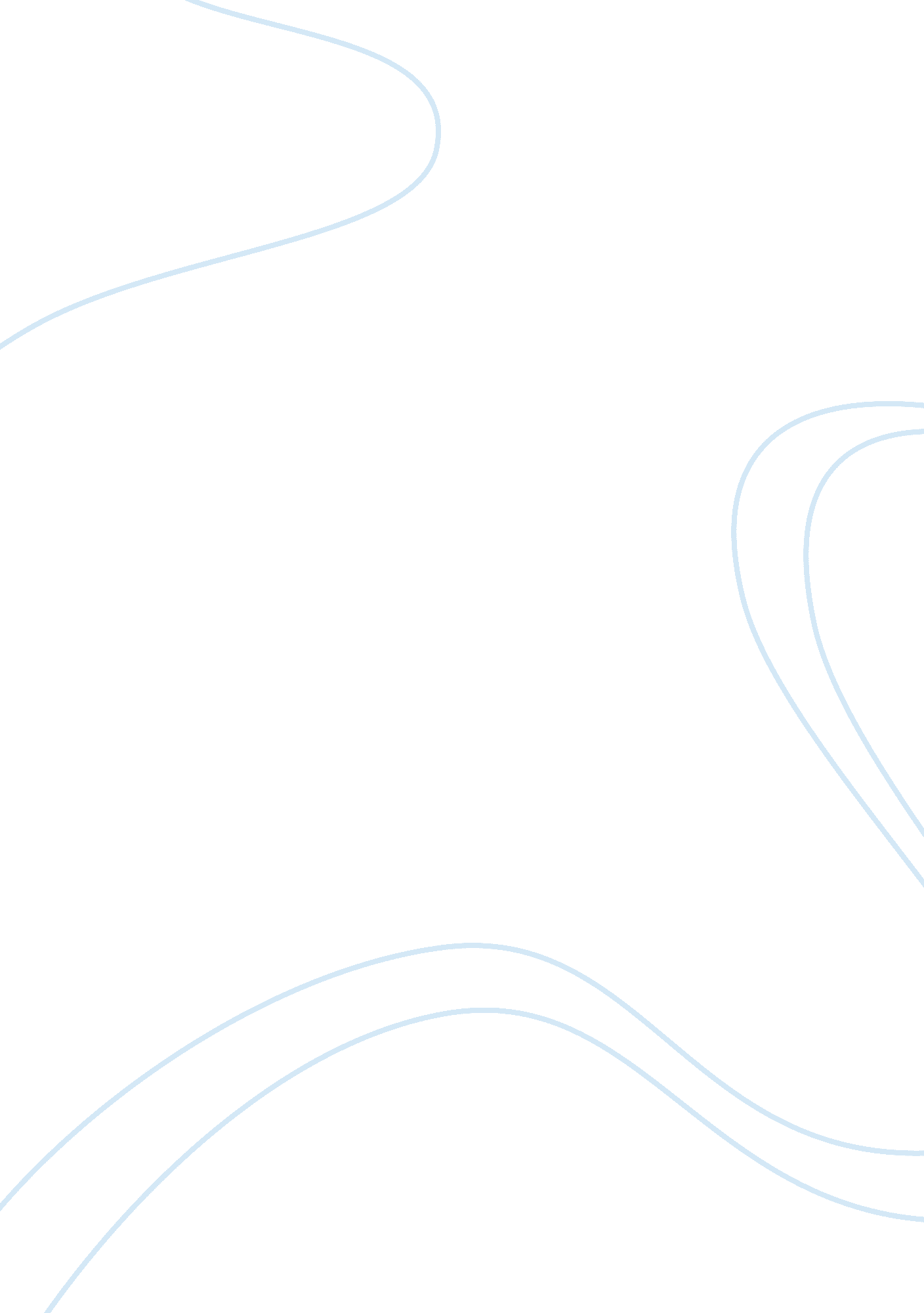 Choosing an iron wall clock english language essay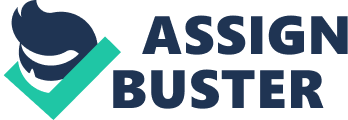 \n[toc title="Table of Contents"]\n \n \t *********************** \n \t ************************** \n \t ************************ \n \t ********************* \n \t *************************** \n \n[/toc]\n \n Are you looking to add some old-timer to decor your place. If yes, so an attention-getting Fe wall clock can be an first-class pick. No uncertainty, such an attention-getting wall clock can lend some outstanding expression to your place. Furthermore, its first-class design can certainly surprise your invitees. Keep in head about your room 's dimension while taking a wall clock. By making such an upfront planning, you can add the gracefulness to your room, and of class, your clock 's lineation would play the function. If you choose fashionable unit of ammunition shaped wall redstem storksbills, your pick will go great. Because, such designed redstem storksbills will suit to all types of suites. In add-on, such wall clock could add a eye-popping expression to your life room. Always look in deepness into the design of the wall clock while taking it. As the sort of clock you are traveling to set in your place could typically explicate the magnitude of your spirit. Furthermore, Fe made wall redstem storksbills come with aeonian entreaty, and could do your place to an astonishing decor. To accommodate your gustatory sensation, you can acquire digital or parallel wall clock. The show is the difference between these two types of wall redstem storksbills. Digital clock displays the clip through LCD screen, whereas, parallel clock shows the clip utilizing its manus that rotates clockwise against the clock 's face. You can happen the clock 's numbers in Roman, or in Hindu-Arabic. You can besides acquire wall redstem storksbills made up with assorted sorts of stuffs. Titanium is one amongst them that is popular for its rust-resistance sort. In add-on, the wall redstem storksbills made by Titanium are really light in weight. If you are looking for such visible radiation weighted wall clock, so you can travel for the wall clock made by aerospace aluminium. Of class, such redstem storksbills are more convenient to switch, and are really lasting. These wall redstem storksbills are great for dining infinites and for sleeping rooms. *********************** The manner to take a wall clock When we decide to acquire a wall clock for our place, most of us instantly think about the functionality and the monetary value of the clock. In most instances, this attack towards the wall clock could be a incorrect one. We should maintain in head that wall redstem storksbills are non merely for watching clip, but besides helpful for adorning the place. While you go for shopping, you can happen a figure of redstem storksbills in the market. No uncertainty, most of us want to do our place modern. Certain, the wall redstem storksbills would play a utile function to do the place modern. Of class, while decide to make so, the usual inquiry arise in our head is what type of cosmetic redstem storksbills available in the market. Before making the purchase, you have to finalise the size of the clock. Normally the size ranges from 10 inch to 40 inches and more. No uncertainty, such an attention-getting wall clock would decidedly pull your invitee 's attending. If you have more infinite, a simple wall clock that matches the remainder of ornaments, could go a alone member. If your ornament in your room is with natural stuffs, so your penchant should be a wooden wall clock. Based on your penchant and budget, you can acquire the wooden wall clock with assorted sorts of colourss, forests, and forms. At the same clip, avoid buying wall clock with imitation wood, and plastic wall redstem storksbills. If your lineation leans more towards the maritime subject, you could take the metal wall clock. To do your ornament shiny, taking metal wall redstem storksbills like brass and glass will be a good pick. Your clear imaginativeness about the topographic point, where you are traveling to set the clock, will assist you much taking the perfect wall clock. In add-on, this clear imaginativeness will assist you much while you are in market. ************************** You can utilize the wall clocks as art No uncertainty, clip is the intent of the wall clock, but they do a batch than this. Yes, today, most of us are utilizing the wall clocks as art. There are scopes of wall redstem storksbills available in the market. The redstem storksbills come in scope of sizes, forms, and colourss. Furthermore, the wall redstem storksbills are made up by scope of stuff. While coming into the buying position, of class, the clincher here is you, your spirit, and your manner. Furthermore, usually the budget would come mediate you and the wall clock you wish. If you choose a big and bold wall clock, so it would stand out and function up as bosom in your life room. More than this, you can do your wall interesting with a aggregation of wall redstem storksbills. This thought will practically utile to individuals those who need different clip zones. Sleek and simple designed wall redstem storksbills will be the best in such instances. If you choose redstem storksbills that match with the remainder of decor, so it will do your room great, means, if your room is modern-day one, so your wall redstem storksbills should apt right. Sometimes, you might believe that the existent clock is non needed for you, as you already have the digital 1. However, the existent redstem storksbills are dateless, and now these redstem storksbills are operated by battery, endlessly you can hold the exact clip and no demand to rearrange the redstem storksbills when there is blackout. Those who have adequate experience in adorning the place decidedly will cognize the importance of clock at that place. While coming to the art position, the clock makes a statement, and of class, the redstem storksbills are cheaper than graphics. As you can avail the wall clocks with low-cost monetary value in the market, you can alter the redstem storksbills with the seasons that would decidedly alter your place, and certain, that will give a fresh expression to your place. ************************ Assortments of wall redstem storksbills Surely, you will be mystified while taking a wall clock, as there are many types of redstem storksbills available in the market. You may necessitate a clock that is stylish, and fits with the decor of your place. No uncertainty, we all know good about the traditional faced wall redstem storksbills that shows clip with its manus and figure. You can happen wall redstem storksbills of assorted colourss, manners, and subjects in the market. Wooden wall redstem storksbills are familiar for the traditional manner. Of class, nowadays these come in modern manners. To decor your room, your kids 's room, and even your themed kitchens, you can take wall redstem storksbills of metal, Ag, and acrylic. To lighten up up your wall, you can take Neon wall redstem storksbills. Sometimes these can be fun, but really utile in dark. Sports enthusiast wall redstem storksbills are besides available with your favourite participant 's images and signatures. Oversized redstem storksbills are besides can be used to catch your invitees ' attending, but at the same clip, maintain in head, it is tough to see the clip with it. Freshness redstem storksbills are at that place with assorted manners like animate beings, sketch characters, and in forms like fruits and veggies. To exemplify your national pride, you can take loyal wall redstem storksbills. You can see pendulum wall redstem storksbills in most of the houses. The modern version of these redstem storksbills swings with the aid of battery, whereas the older are with cardinal. To acquire the signal of a new hr 's reaching, you can acquire hourly denoting redstem storksbills like Cocos nucifera bird clock. As most of the redstem storksbills are available in inexpensive monetary value, as most redstem storksbills do non necessitate any electric, as most redstem storksbills run off with little batteries, as most redstem storksbills can run for periods, as most redstem storksbills can maintain the clip good, certain, you will acquire more redstem storksbills that suit your manner and gustatory sensation. So, do n't be mystified by the assortments of wall redstem storksbills. Alternatively, embrace those redstem storksbills and purchase an extra one to d & amp ; eacute ; cor your place. ********************* Considerations before buying a wall clock When you go for shopping to purchase a wall clock to your place, there you can see assortments of wall redstem storksbills. No affair you are traveling to buy a pendulum wall clock or wooden wall clock, but the picks for you are immense when compared to few old ages ago. If you are non certain of your pick, so it will be complicated one to you to happen a perfect clock. The undermentioned article shows you the things to be kept in head while traveling to buy a wall clock. Your budget Be clear on your budget that you intend to use on your clock. Of class, it is non every bit important as buying other points such as a washing machine or a icebox, but your pre determination will assist you curtail your picks significantly. The manner When taking a wall clock, the cardinal facet there will be the manner. To assist you to see your desire before seeking, rather a little figure of options are at that place. For illustration, you may wish to purchase a digital wall clock or a metal clock depending on the bing vitamin D & A ; eacute ; cor of your place. In add-on to the stuff, the mechanism in the clock will act upon the manner of the clock. Of class, same as the manner, besides the colour may in consideration. For case, you can see a black or bluish wall clock that suits your vitamin D & A ; eacute ; cor. The maker Lapp as manner, the standards of clock maker besides is of import for many. For illustration, to accommodate all type of places, Howard Miller, branded company, manufactures scopes of manners and designs. Of class, while speaking about the trade name, Seiko besides to be taken in consideration. If you follow the above-discussed tips, so taking the right clock that suits your place 's vitamin D & A ; eacute ; cor will non be a hard one to you. *************************** 